COLEGIO EMILIA RIQUELMEGUIA DE APRENDIZAJE EN CASAACTIVIDAD VIRTUAL SEMANA DEL 23 AL 26 DE JUNIO COLEGIO EMILIA RIQUELMEGUIA DE APRENDIZAJE EN CASAACTIVIDAD VIRTUAL SEMANA DEL 23 AL 26 DE JUNIO COLEGIO EMILIA RIQUELMEGUIA DE APRENDIZAJE EN CASAACTIVIDAD VIRTUAL SEMANA DEL 23 AL 26 DE JUNIO 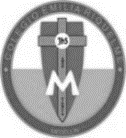 Asignatura: UrbanidadGrado:   4°Docente: Estefanía LondoñoDocente: Estefanía LondoñoJueves, 25 de junio del 2020   Agenda virtual:  Taller de psicorientación. (Conexión a las 08:00am)En este día nos conectaremos con la Luz Dary, nuestra psicóloga, la cual nos dará un taller muy especial. Jueves, 25 de junio del 2020   Agenda virtual:  Taller de psicorientación. (Conexión a las 08:00am)En este día nos conectaremos con la Luz Dary, nuestra psicóloga, la cual nos dará un taller muy especial. Jueves, 25 de junio del 2020   Agenda virtual:  Taller de psicorientación. (Conexión a las 08:00am)En este día nos conectaremos con la Luz Dary, nuestra psicóloga, la cual nos dará un taller muy especial. Jueves, 25 de junio del 2020   Agenda virtual:  Taller de psicorientación. (Conexión a las 08:00am)En este día nos conectaremos con la Luz Dary, nuestra psicóloga, la cual nos dará un taller muy especial. 